PREISLISTE 2024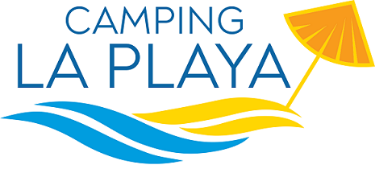 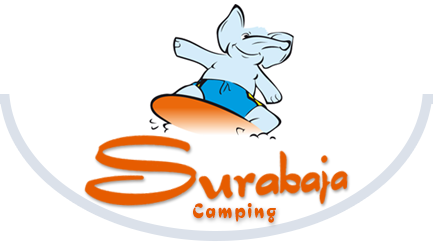 Camping30.05 - 30.06  01.09 - 08.0901.07 - 02.08  26.08 - 31.0803.08 - 25.08Stellplatz Gelb + Strom 3A13,0015,0023,00Stellplatz Blau + Strom 6A15,0018,0027,00Stellplatz Rot + Strom 6A20,0022,0031,00Stellplatz Gold + Strom 6A22,0024,0033,00Kleines Zelt + Strom 3A7,008,0011,00Zusätzlicher Strom + 3A3,003,003,00Erwachsene7,009,5012,50Kinder (2 - 8 Jahre)5,007,509,00Auto4,005,007,50Motorrad3,004,005,00Tiere2,003,005,00Besucher mit Aufenthalt über eine Stunde und bis 22.00 Uhr10,0012,0015,00Wohnwagen oder Wohnmobil auf Standplatz ohne Personen30,0035,0045,00Wahlrecht bei Wahl einer bestimmten Stellplatznummer € 50,00Wahlrecht bei Wahl einer bestimmten Stellplatznummer € 50,00Wahlrecht bei Wahl einer bestimmten Stellplatznummer € 50,00Wahlrecht bei Wahl einer bestimmten Stellplatznummer € 50,00Kurtaxe € 1,50 pro Person pro Nacht (ab 14 Jahre) für 10 Tage nicht inbegriffenKurtaxe € 1,50 pro Person pro Nacht (ab 14 Jahre) für 10 Tage nicht inbegriffenKurtaxe € 1,50 pro Person pro Nacht (ab 14 Jahre) für 10 Tage nicht inbegriffenKurtaxe € 1,50 pro Person pro Nacht (ab 14 Jahre) für 10 Tage nicht inbegriffenANGEBOT FÜR MINDESTAUFENTHALT VON 7 NÄCHTEANGEBOT FÜR MINDESTAUFENTHALT VON 7 NÄCHTEANGEBOT FÜR MINDESTAUFENTHALT VON 7 NÄCHTEANGEBOT FÜR MINDESTAUFENTHALT VON 7 NÄCHTEStellplatz Gelb vom 30/05 bis 31/07 vom 01/09 bis 08/09Stellplatz Gelb vom 30/05 bis 31/07 vom 01/09 bis 08/09Stellplatz Gelb vom 30/05 bis 31/07 vom 01/09 bis 08/09Stellplatz Gelb vom 30/05 bis 31/07 vom 01/09 bis 08/095% RABATT auf der gesamten Preisliste5% RABATT auf der gesamten Preisliste5% RABATT auf der gesamten Preisliste5% RABATT auf der gesamten PreislisteSTOP AND GO/12H Anreise h.20.00 Abreise h.8.00 des folgenden TagesSTOP AND GO/12H Anreise h.20.00 Abreise h.8.00 des folgenden TagesSTOP AND GO/12H Anreise h.20.00 Abreise h.8.00 des folgenden TagesSTOP AND GO/12H Anreise h.20.00 Abreise h.8.00 des folgenden Tages2 Erwachsene + Camper Service + Stellplatz + Strom2 Erwachsene + Camper Service + Stellplatz + Strom2 Erwachsene + Camper Service + Stellplatz + Strom2 Erwachsene + Camper Service + Stellplatz + Strom20% RABATT auf der gesamten Preisliste20% RABATT auf der gesamten Preisliste20% RABATT auf der gesamten Preisliste20% RABATT auf der gesamten Preisliste